Publicado en  el 02/02/2016 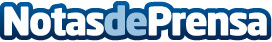 La reserva hidráulica española se encuentra al 63,6% de su capacidad totalAumenta en 81 hectómetros cúbicos respecto a la semana anteriorDatos de contacto:Nota de prensa publicada en: https://www.notasdeprensa.es/la-reserva-hidraulica-espanola-se-encuentra-al_9 Categorias: Nacional Industria Alimentaria http://www.notasdeprensa.es